1. Personal information (see required documents 1)Contact information (valid at least until next August)Person to contact in case of emergency2. Educational background (see required documents 2 and 3)    University education3. Information on the selected study programme in IcelandStatement of purpose/motivationProposed study programme at the University of Iceland4. Language proficiency (see required documents 4)5. Additional informationPlace:				Date:				Signature:Required documents, in English, Icelandic or other Scandinavian languages:Curriculum vitae (CV);Certified university transcript and copies of diplomas with grades, transcripts of latest diplomas with grades.Two letters of recommendation from academic supervisors at your University;English language certificate (original or confirmed copy);Photocopy of your passport.Árni Magnússon Institute for Icelandic Studies, International Office Eddu, Arngrímsgötu 5, 107 Reykjavík, IcelandTel. + 354 525 4010Homepage: www.arnastofnun.is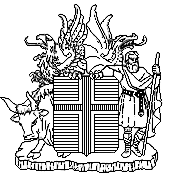 Application formAcademic year 2024-2025Icelandic Government Scholarshipsin BA-programme in Icelandic as a Second Language at the University of IcelandApplication formAcademic year 2024-2025Icelandic Government Scholarshipsin BA-programme in Icelandic as a Second Language at the University of IcelandInstructions:Application files shall be sent via post and received by the Árni Magnússon Institute for Icelandic Studies by December 1, 2023 (date of post stamp applies), for scholarships starting September 2024.Instructions:Application files shall be sent via post and received by the Árni Magnússon Institute for Icelandic Studies by December 1, 2023 (date of post stamp applies), for scholarships starting September 2024.PhotographFamily name(s)First name(s)Gender☐ female                  ☐maleCitizenshipPlace of birthDate of birthStreet addressStreet addressCityPostal codeCountryTelephoneE-mailE-mailNameAddressTelephoneE-mailName and location of institutionDegreefromtoMain field of studyMain field of studyMain field of studyMain field of studyGive the reasons why you want to study BA-programme in Icelandic as a Second Language at the University of Iceland. Please use another page if more space is needed.See Icelandic as a second language, BA, 180 ECTS: https://www.hi.is/islensku_og_menningardeild/um_islensku_sem_annad_mal